EDAM Cyber Policy Fellowship Programme 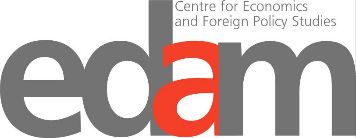 Robert Bosch Fellowship Application Form Summary:* These fields are required.Questions:1. Please explain what motivated you to apply for this position (max. 250 words): 2. Please explain what you expect from this fellowship programme (max. 100 words): 3. Please explain why you believe you should be awarded this fellowship programme (max. 100 words):  Curriculum Vitae (max. two pages):List of Publications (start off with the most recent): Referees:1st Referee:2nd Referee:All fields must be filled. Declaration of Consent:I hereby declare that the above information is true to the best of my knowledge.Signature: ______________________Date: _____/______/______Note: Only shortlisted candidates will be contacted. Name: *Middle Name:Surname: *Date of Birth (dd/mm/yyyy): *Gender (male, female or prefer not to declare): * Work Address: *Street:City:Region:Postal Code:Country:Home Address: *Street:City:Region:Postal Code:Country:Contact Number: *E-mail Address: *Skype Address: Name: Surname:Position Held:Employer:Work Address:Street:City:Region:Postal Code:Country:Contact Number:E-mail Address:Relationship to Applicant:Name:Surname:Position Held:Employer:Work Address:Street:City:Region:Postal Code:Country:Contact Number:E-mail Address:Relationship to Applicant :